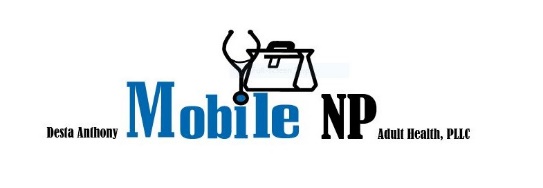 DESTA ANTHONY MOBILE NPADULT HEALTH, PLLC PATIENT'SBill of RightsAs a patient in New York State, you will have the right, consistent with law to:Obtain from his/her health care practitioner, or the health care practitioner's delegate, complete and current information concerning his/her diagnosis, treatment and prognosis in terms the patient can be reasonably expected to understand;Be informed of and receive an estimate of the charges for services;Receive an estimate of the amount that you will be billed after services are rendered;View a list of the health plans and the hospitals that the provider participates with;Be informed of eligibility for third-party reimbursements and, when applicable, the availability of free or reduced cost care;Receive an itemized copy of his/her account statement, upon request;Be informed of the provisions for off-hour emergency coverage;Receive from his/her physician information necessary to give informed consent prior to the start of any nonemergency procedure or treatment or both. An informed consent shall include, as a minimum, the provision of information concerning the specific procedure or treatment or both, the reasonably foreseeable risks involved, and alternatives for care or treatment, if any, as a reasonable medical practitioner under similar circumstances would disclose in a manner permitting the patient to make a knowledgeable decisions;Access to his/her medical record per Section 18 of the Public Health Law, and Subpart  50-3/ for additional information link to:https://www.health.ny.gov /publications/J 449/section 1.htm#access; Access to Your Medical Records and Do I Have the Right to See My Medical Records?Be treated with consideration, respect and dignity including privacy in treatment;Have impartial access to treatment;0	Be free from mental and physical abuse;Be assured of adequate and appropriate care;Receive service(s) without regard to age, race, color, sexual orientation, religion, marital status, sex, gender identity, national origin or sponsor;Be given the opportunity to participate in the planning of your care, including the discharge plan;Refuse treatment to the extent permitted by law and to be fully informed of the medical consequences of his/her actions;o	Refuse to participate in experimental research;Approve or refuse the release or disclosure of the contents of his/her medical record to any health-care practitioner and/or health-care facility except as required by law or third-party payment contract;Privacy and confidentiality of all information and records pertaining to the patient's treatment;Designate a representative to assist in treatment decisions if you are unable to fully participate in the decision making process or if you want someone you trust to help you;YOU HAVE THE RESPONSIBILITY:To provide accurate and complete information regarding present complaints, past illnesses and hospitalizations, medications, and other health matters;To report unexpected changes in your condition;To report whether or not you comprehend the course of action and what is expected of you;To be considerate and respectful of the rights of others··········· ·································· ·THESE RIGHTS AND RESPONSIBILITIES ARE ASSUMED BY YOUR GUARDIAN, NEXT OF KIN, OR LEGALLY DESIGNATED RESPONSIBLE PARTY IF YOU HAVE A COMMUNICATION BARRIER OR HAVE BEEN FOUND MEDICALLY OR LEGALLY INCAPABLE OF UNDERSTANDING THESE RIGHTS.